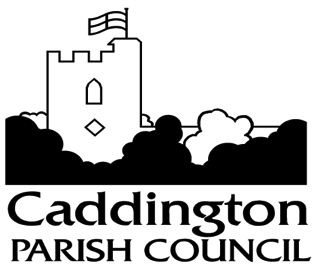 MINUTES OF THE MEETING OF THE PARISH COUNCIL HELD ON MONDAY 9th JULY 2018Present:  Parish Councillors: M Russell (Chair), J Bean, R Catford, , M Tomlin, A Palmer, H Palmer, Ward Councillor K Collins, Clerk - A Whiting, 17 members of public Public ParticipationNoise from Airport and consultation on expansion plans – a resident explained points he has made in a letter regarding the airport expansion and concerns over increase in noise levels. Encourage attendance at consultation event on 1st August and for PC to seek compensation for any increase in noise and inconvenience caused by any expansion should it go ahead. Cllr Palmer to attend consultation event. Agenda next Planning Committee. 1. APOLOGIES FOR ABSENCE  - Apologies received, accepted and approved from Cllrs; M Morland – work commitments, P Smith - holiday, B Fitzsimmons - holidayIt was discussed at length how prolonged absences of councillors can impact on the council, including on fellow councillors with additional work or responsibilities, and that all parish councillors have responsibility to attend as many meetings as possible to represent the residents of the village. Whoever takes up the vacant councillor position should also be aware of their responsibilities to the electorate.2. DECLARATIONS OF INTEREST; Cllr Russell – Payments item 13, Cllr Catford – Item 15 as member of Heathfield Friends. 3. APPROVAL OF MINUTES  - It was RESOLVED minutes of Extra-ordinary meeting of 25th June 2018 were a correct record and signed by the Chairman. 4. PROGRESS UPDATE FROM 11th JUNE MEETING (previously agreed at meeting of 25th June)Shelter – no reply yet received from CBC re. FOI request.Play equipment has been installed but was vandalised. The company, Kompan are going to replace the damaged ramp free of charge. CCTV is being renewed.Two Noticeboards for Green – quotes were received but it was unsure what size they both were. Next agenda.New picnic benches to be installed at parks. Old bench near fence, Elm Avenue park, to be removed.5. TO RECEIVE CHAIRMAN’S ADDRESSChairman welcomed the fact that democratic process meant that an election has been forced and looked forward to a number of residents putting their names forward, especially welcome any applications from women, who are under represented at the moment, and also from residents of Caddington Woods, should they wish to apply.DISCUSS GRANT APPLICATION – VILLAGE SHOWIt was agreed to grant £435 to Caddington Village Show for hire of various children’s activities/equipment.RECEIVE A REPORT FROM CENTRAL BEDFORDSHIRE COUNCILCllr Collins reported that Chaul End Rd works for new junction will start approx. 1st AugustIn East Hyde – energy provider plans to build biomass plant there. It is currently going through a pre-planning process. No formal application yet, but parish council and local residents will be kept informed.Cllr A Palmer asked if Cllr Stay will be attending future meetings as his absence could burden our other ward Cllr Collins. Cllr Collins confirmed Cllr Stay will not be attending in the near future, and that there is no obligation for Ward Cllrs to attend parish council meetings, but that both he and Cllr Collins will still be working for their electorate.RECEIVE REPORT FROM POLICE  No crime figures due to police computer system updateRECEIVE UPDATE FROM CADDINGTON WATCH SpeedWatch – operating around village. Clerk asked if they could consider Pipers Lane in future as cars have been reported speeding there recently.   StreetWatch- Continuing with our regular evening patrols and issues with school parking.    Neighbourhood Watch is still operating as normal and over last few weeks been some good intelligence over burglaries in the village.RECEIVE A HIGHWAYS REPORTWalkabout should be tomorrow, potholes all over village reported, graffiti in Mancroft Rd, water leaks reported and fixed.   PC village clean up which was postponed will now be on 15th September to tie in with the Scouts clean up event.Noted: parking problems still persist on the Green and we were waiting for essential works to be completed on the raised table by CBC/contractor before placing bollards but this is now thought to be more urgent due to illegal parking on the Green at Cadia Close – To agenda next meeting.PLANNING COMMITTEE REPORT Cllr Catford appointed to committee. Cllr Bean to attend committee also as a non-voting member.It was noted that the Golf Club reopens today – Cllr Bean attended.12. RECEIVE GENERAL CORRESPONDENCE Resident – concern about airport plans to expand. It was discussed at length the potential problems that might be caused by airport expansion and also the amount of revenue that Luton BC get from the airport, and noted that villages around Luton, who are affected by the airport do not receive anything.CBC- Neighbourhood Plan – Referendum result 88.68% voted Yes - NotedCBC - Notice of parish council election 9th August – Noted this will not occur if only 1 applicant.13.TO AUTHORISE ACCOUNTS FOR PAYMENT AND INSTRUCT TWO AUTHORISED BANK SIGNATORIES TO SIGN CHEQUES – the following accounts approved and cheques were duly signedTO NOTE 1ST QUARTER SPEND AGAINST BUDGETIt was noted that budget is in a healthy state and that all planned projects could be fulfilled this financial year based on projected income and expenditureDISCUSS NOMINATIONS FOR VILLAGER AND ORGANISATION OF THE YEAR AND DECIDE RECIPIENTS OF AWARDSVillager of the Year was awarded to Wendy SoperOrganisation of the Year was awarded to Heathfield FriendsPublic participationConcern that should any airport expansion occur, we should ask for contribution, as should other parishes affected.Resident noted that possible election costs were up to £4000 if an election was necessary. This money could have been used on other projects.Meeting Closed at 9.15pmSigned…………………………………………………………….Dated: ……………………………….ChequePayable to:Payment DetailsGrand TotalSOASK Accounting ServicesPayroll service - July 18 £25.56 STOJohn DudleyAllotment secretary payment July 18 £45.00 STOA WhitingClerk salary July 2018 £1,267.78 STODarren HunterParish Warden Salary July 18 £549.12 SOASK Accounting ServicesPayroll service Aug 18 £25.56 STOA WhitingClerk Salary Aug 2018 £1,267.78 STOJohn DudleyAllotment secretary payment Aug 18 £45.00 STODarren HunterParish Warden Salary Aug 18 £549.12 106013HMRCTax/NI July18 £315.71 106014Beds Pension FundPension July 18 £444.98 106015HMRCTax/NI Aug 2018 £315.71 106016Beds Pension FundPension Aug 18 £444.98 106017BidwellsTenancy rec. ground June-Sept 18 £100.00 106018KompanNew play equipment Elm Ave £30,880.36 106019A WhitingMilage, phone, office allow. July+Aug £146.90 106020Village Garden ServicesGrounds Maintenance June18+ hanging baskets, plants £1,630.40 106021Village Garden ServicesGrounds Maintenance July 18 £608.62 106022Goods WholesaleIndustrial wipes - for Groundsman £21.99 106023WilkinsonsWatering equipment for Groundsman £15.00 106024James MacphersonCCTV - Elm Ave £1,510.00 106025Zurich MunicipalInsurance - new play equipment £89.20 106026Playsafety LtdPlay ground inspection £453.60 TOTAL £40,209.57 Periodic Balance 09.07.18Balance at 31.03.18 b/fwd £99,416.05 Plus income to date £68,848.67 Subtotal £168,264.72 Less payments to date£59,916.87CLOSING FUNDS BALANCE £108,347.85 Income expected in near futureVirgin Media compensation? Grant Tesco bags for life£4,000.00Up to £4kPrecept £54000£54,560.00VATreclaim - April to July 2018£5,600.00Total£64,160.00Projects (expenditure estimates)Christmas Lights£6,000.00Renew Rushmore/Egdecote play equipment£16,000.00Noticeboard green£900.00Gritter£3,000.00Election£4,000.00- less if uncontestedBollards Green nr. Cadia Close£500.00Picnic benches - Parks£1,600.00Folly Lane light£2,000.00CCTV£3,500.00Regular expenses prediction months 6-12£26,000.00Total£63,500.00